§480-R.  Violations; enforcement1.  Violations.  A violation is any activity which takes place contrary to the provisions of a valid permit issued under this article or without a permit having been issued for that activity.  Each day of a violation shall be considered a separate offense.  A finding that any such violation has occurred shall be prima facie evidence that the activity was performed or caused to be performed by the owner of the property where the violation occurred.[PL 1987, c. 809, §2 (NEW).]2.  Enforcement.  In addition to department staff, inland fisheries and wildlife game wardens, Department of Marine Resources marine patrol officers and all other law enforcement officers enumerated in Title 12, section 10401 shall enforce the terms of this article.[PL 2003, c. 414, Pt. B, §71 (AMD); PL 2003, c. 614, §9 (AFF).]SECTION HISTORYPL 1987, c. 809, §2 (NEW). PL 1989, c. 546, §7 (AMD). PL 1989, c. 890, §§A40,B82 (AMD). PL 2003, c. 414, §B71 (AMD). PL 2003, c. 414, §D7 (AFF). PL 2003, c. 614, §9 (AFF). The State of Maine claims a copyright in its codified statutes. If you intend to republish this material, we require that you include the following disclaimer in your publication:All copyrights and other rights to statutory text are reserved by the State of Maine. The text included in this publication reflects changes made through the First Regular and First Special Session of the 131st Maine Legislature and is current through November 1, 2023
                    . The text is subject to change without notice. It is a version that has not been officially certified by the Secretary of State. Refer to the Maine Revised Statutes Annotated and supplements for certified text.
                The Office of the Revisor of Statutes also requests that you send us one copy of any statutory publication you may produce. Our goal is not to restrict publishing activity, but to keep track of who is publishing what, to identify any needless duplication and to preserve the State's copyright rights.PLEASE NOTE: The Revisor's Office cannot perform research for or provide legal advice or interpretation of Maine law to the public. If you need legal assistance, please contact a qualified attorney.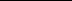 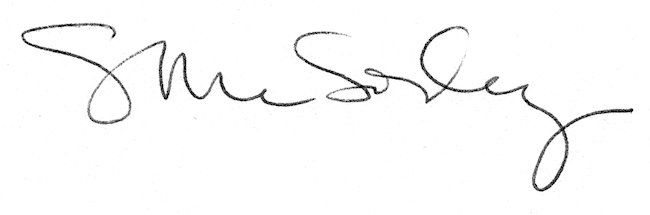 